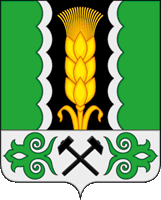 Российская ФедерацияРеспублика ХакасияАлтайский районАдминистрация Краснопольского сельсоветаПОСТАНОВЛЕНИЕ01.12.2022                                                                                                             № 42с. КраснопольеОб утверждении Положения об оплате трудаводителей пожарных машин   В целях введения системы оплаты труда водителей пожарных машин Аршановского сельсовета, в соответствии со статьей 135 Трудового кодекса Российской Федерации, руководствуясь статьями 9, 47 Устава муниципального образования Краснопольский сельсовет ПОСТАНОВЛЯЕТ:1. Утвердить прилагаемое Положение об оплате труда водителей пожарных машин Краснопольского сельсовета согласно приложению.2. Настоящее постановление подлежит официальному опубликованию (обнародованию) и распространяется на правоотношения, возникшие с 01.11.2022 года.3. Контроль за исполнением настоящего постановления оставляю за собой.Глава Краснопольского сельсовета                                                       З.М. КузнецоваПриложение № 1к постановлению администрацииКраснопольского сельсовета                      от 01.12.2022 г.  № 42 ПОЛОЖЕНИЕОб оплате труда водителей пожарных машин Краснопольского сельсоветаОбщие положения1.1. Настоящее положение устанавливает оплату труда и порядок формирования фонда оплаты труда водителей пожарных машин Краснопольского сельсовета.1.2. Оплата труда водителей пожарных машин Краснопольского сельсовета (далее – работники) состоит из месячного должностного оклада (далее – должностной оклад), выплат компенсационного и стимулирующего характера.1.3 Размер должностного оклада, выплаты компенсационного характера являются обязательными для включения в трудовой договор, заключенный между работником и работодателем.1.4. Выплаты стимулирующего характера производятся на основании распоряжения главы Краснопольского сельсовета.1.5. Работникам выплачиваются районные коэффициенты и процентные надбавки, предусмотренные действующим  законодательством.1.6. Финансирование расходов, связанных с реализацией настоящего Положения, осуществляется в пределах средств на оплату труда, предусмотренных в бюджете муниципального образования Краснопольский сельсовет на очередной финансовый год.2. Порядок и условия оплаты труда работников2.1. Размеры должностных окладов водителей пожарных машин устанавливаются в соответствии с показателями отнесения к группам по оплате труда согласно Приложению №2.2.2. Ежемесячная надбавка за выслугу лет устанавливается водителям пожарных машин к должностным окладам, зависит от стажа работы и выплачивается в следующих размерах:2.3. В стаж работы, дающий право на установление ежемесячной надбавки за выслугу лет, засчитываются периоды работы (службы), опыт и знания по которым необходимы для выполнения должностных обязанностей по занимаемой должности.2.4. Периоды, учитываемые при исчислении стажа работы, дающего право на установление ежемесячной надбавки за выслугу лет, устанавливаются в календарном исчислении и суммируются.2.5. Документами для определения стажа работы, дающего право на установление ежемесячной надбавки за выслугу лет, является трудовая книжка, военный билет, а также иные документы, подтверждающие соответствующие периоды работы (службы).2.6. Стаж работы для выплаты надбавки определяется комиссией по установлению стажа, создаваемой в администрации Краснопольского сельсовета.2.7. Надбавка за выслугу лет выплачивается с момента возникновения права на назначение или изменение размера этой надбавки.Если у работника право на назначение или изменение размера надбавки наступило в период командировки, при переподготовке или повышении квалификации с отрывом от работы и в других аналогичных случаях, когда за работником сохраняется средняя заработная плата, надбавка устанавливается с момента наступления права и производится соответствующий перерасчет среднего заработка.2.8 Назначение надбавки оформляется на основании протокола комиссии по установлению стажа распоряжением главы Краснопольского сельсовета.3. Выплаты компенсационного характера3.1. Работникам устанавливаются выплаты компенсационного характера за работу в условиях, отклоняющихся от нормальных; совмещении профессий (должностей), сверхурочной работе, работе в ночное время, в выходные и нерабочие праздничные дни.3.2. За работу в ночное время производится доплата в следующих размерах:- работникам за непосредственное участие в тушении пожаров – в размере 100 процентов должностного оклада, рассчитанного за каждый час работы в ночное время (с 22 часов до 6 часов);- остальным работникам – в размере 35 процентов должностного оклада, рассчитанного за каждый час работы в ночное время (с 22 часов до 6 часов).3.3. Водителям пожарных машин с ненормированным рабочим днем устанавливается выплата компенсационного характера на постоянной основе до 100 процентов должностного оклада.3.2. Оплата труда при совмещении профессий, расширении зон обслуживания, за работу в выходные и нерабочие праздничные дни производится в соответствии со статьями 151-153 Трудового кодекса РФ.4. Выплаты стимулирующего характера.4.1. К видам выплатам стимулирующего характера относятся:- выплаты за интенсивность и высокие результаты работы;-выплаты за выполнение особо важных и срочных работ;-премиальные выплаты по итогам работы.4.2. Выплаты за интенсивность и высокие результаты работы на постоянной основе устанавливаются в размере до 100 процентов должностного оклада работникам, принимающим участие в предупреждении и тушении пожаров.При начислении выплат за интенсивность и высокие результаты работы учитывается интенсивность и напряженность работы, особый режим работы, обеспечение высокого уровня оперативно-технической готовности, время реагирования в соответствии с установленными нормативами.Указанная выплата входит в состав заработной платы работника и выплачивается ежемесячно пропорционально отработанному времени.Выплата за интенсивность и высокие результаты труда не выплачивается или ее размер может быть снижен при ненадлежащем исполнении должностных обязанностей, а также в случае нарушения работником трудовой дисциплины.Изменение размера выплаты оформляется распоряжением главы Краснопольского сельсовета.4.3. Выплаты за выполнение особо важных и срочных работ применяются при успешном выполнении работником наиболее сложных и важных работ, оперативном выполнении особо важных работ, при выполнении непредвиденных и срочных работ.Указанная выплата устанавливается в размере до 100 процентов должностного оклада в пределах фонда оплаты труда.Назначение указанной выплаты оформляется распоряжением главы Краснопольского сельсовета.4.4. Работникам выплачивается премия по итогам календарного года.Годовая премия выплачивается в целях обеспечения материальной заинтересованности работников в своевременном и качественном выполнении своих должностных обязанностей.Годовая премия выплачивается работнику в размере от одного до двух должностных окладов пропорционально отработанному времени в году, за который производится выплата.За ненадлежащее исполнение должностных обязанностей, за нарушение трудовой дисциплины работники могут быть лишены премии по итогам работы за год.Лишение годовой премии оформляется распоряжением главы Краснопольского сельсовета.5. Материальная помощь 5.1. Материальная помощь может быть оказана работнику по письменному заявлению, либо по заявлению руководителя, в подчинении которого находится работник в связи с причинением ему материального ущерба в результате стихийных бедствий, квартирной кражи, грабежа, иного противоправного посягательства на жизнь, здоровье, имущество, а также в связи с материальными затруднениями (болезнь, смерть членов семьи, другие обстоятельства), к юбилейным датам (50,55,60 лет), при уходе в очередной отпуск, другим уважительным причинам в размере не менее двух должностных окладов и не более десяти минимальных размеров оплаты труда. При начислении материальной помощи применять районный коэффициент и процентную надбавку к заработной плате за стаж работы в Республике Хакасия в размерах, установленных действующим законодательством.В случае смерти работника материальная помощь может быть оказана членам его семьи. Работник (член его семьи) представляет в кадровую службу документы, подтверждающие наличие соответствующих оснований.5.2. Выплата материальной помощи производится на основании распоряжения главы Краснопольского сельсовета в пределах фонда оплаты труда предусмотренных на эти цели.6. Формирование фонда оплаты труда работников 6.1. При формировании фонда оплаты труда работников сверх суммы средств, направляемых для выплаты должностных окладов, предусматриваются средства для выплаты (в расчете на год):- на выплату надбавки за выслугу лет - в размере 3 должностных окладов;- выплаты компенсационного характера - в размере 5 должностных окладов;- выплаты стимулирующего характера - в размере 12 должностных окладов;- материальной помощи - в размере 2 должностных окладов.Фонд заработной платы работников формируется с учетом районного коэффициента и процентной надбавки к заработной плате за работу в соответствии с действующим законодательством. Приложение №2к Положению об оплате трудаводителей пожарных машин РАЗМЕРЫдолжностных окладов водителей пожарных машин Краснопольского сельсовета         Стаж работыРазмер в % к должностному окладу        Свыше 1 года                                    5  Свыше 2 лет                                   10  Свыше 3 лет                                   15  Свыше  4 лет                                   20  Свыше 5 лет                                   25  Свыше 10 лет                                   30  Свыше 15 лет                                   40Наименование группы тарифных ставокРазмер должностного оклада,руб.IV группа тарифных ставок  (при численности работников по штату до 25 человек)4 802,00